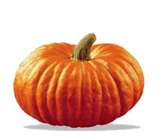 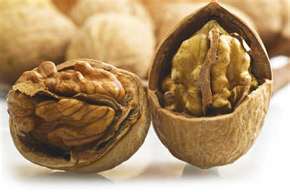 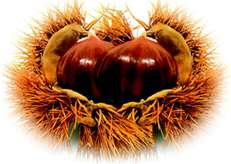 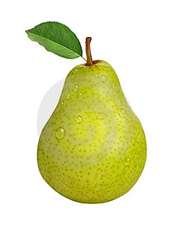 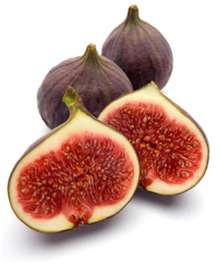 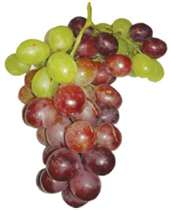 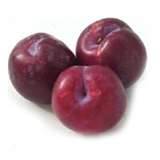 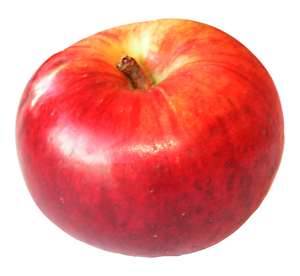 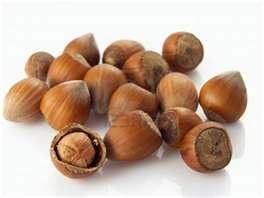 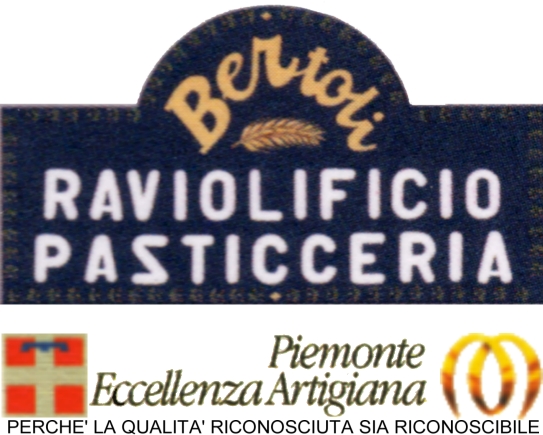 Ogni volta degustazione gratuita dei nostri prodotti a tema